ПРОЕКТ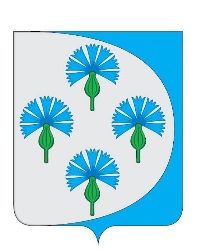 Российская Федерациясобрание представителей сельского поселения Черновский муниципального района Волжский Самарской областиТРЕТЬЕГО СОЗЫВА _________________________________________________________________РЕШЕНИЕот "__" ______ 2020 г.                                                                        № _____Об удовлетворении протеста прокуратуры и внесении изменений в решение Собрания представителей сельского поселения Черновский от 26.10.2017 № 85 «Об утверждении Положения о бюджетном устройстве и бюджетном процессе в сельском поселении Черновский  муниципального района Волжский Самарской области»Рассмотрев Протест прокуратуры Волжского района от 24.12.2019 № 227-07-15-2019/5008 на решение Собрания представителей сельского поселения Черновский от 26.10.2017 № 85 «Об утверждении Положения о бюджетном устройстве и бюджетном процессе в сельском поселении Черновский  муниципального района Волжский Самарской области», в соответствии со статьей 265 Бюджетного кодекса,  руководствуясь Федеральным Законом Самарской области от 06.10.2003 № 131-ФЗ «Об общих принципах местного самоуправления» и Уставом сельского поселения Черновский муниципального района Волжский Самарской области, Собрание представителей сельского поселения Черновский муниципального района Волжский Самарской области  РЕШИЛО:Протест прокуратуры Волжского района от 24.12.2019 № 227-07-15-2019/5008 на решение Собрания представителей сельского поселения Черновский от 26.10.2017 № 85 «Об утверждении Положения о бюджетном устройстве и бюджетном процессе в сельском поселении Черновский  муниципального района Волжский Самарской области признать обоснованным и удовлетворить. Внести изменения в решение Собрания представителей сельского поселения Черновский муниципального района Волжский Самарской области от 26.10.2017 № 85 «Об утверждении Положения о бюджетном устройстве и бюджетном процессе в сельском поселении Черновский  муниципального района Волжский Самарской области» (далее – Положение) следующего содержания:2.1. Пункт 21.1. статьи 21 раздела VI Положения изложить в следующей редакции:«21.1. Муниципальный финансовый контроль осуществляется в целях обеспечения соблюдения положений правовых актов, регулирующих бюджетные правоотношения, правовых актов, обусловливающих публичные нормативные обязательства и обязательства по иным выплатам физическим лицам из бюджетов бюджетной системы Российской Федерации, а также соблюдения условий государственных (муниципальных) контрактов, договоров (соглашений) о предоставлении средств из бюджета.»       3. Опубликовать настоящее решение газете «Черновские Вести» и разместить на официальном сайте Администрации сельского поселения Черновский муниципального района Волжский Самарской области в сети «Интернет».        4. Настоящее Решение вступает в силу со дня его официального опубликования.Глава сельского поселения Черновский муниципального района Волжский                Самарской области                                                    А.М.КузнецовПредседатель Собрания представителей    сельского поселения Черновский муниципального района Волжский                                  Ю.А.Отгулев